                                                 ДО ПРЕДСЕДАТЕЛЯ  НА УС НА БЛС                        Д-Р ИВАН МАДЖАРОВЗ  А  Я  В  Л  Е  Н  И  ЕОт …….………………………………………………………………………………..Адрес………………………………………………………………………………………………………………………………………………………………………………..Месторабота …………………………………………………………………………..УИН………………………………… Тел. и e-mail……………………………………………УВАЖАЕМИ Г-Н ПРЕДСЕДАТЕЛ,	Моля	 да ми бъде издаден сертификат за добра медицинска практика на български език, който ще ми послужи при кандидатстване за работа в ………………………………………………................................................................................Сертификатът ми е необходим за:Постоянна работа Специализация ДругоПрилагам:Копие на лична карта;Копие на диплома за висше образование;Копие на диплома за придобита специалност – да/не;Ксерокопие на вносната бележка за извършено плащане на таксата по банков път.Моля, сертификатът да бъде изпратен по куриер за моя сметка на следния адрес:………………………………………………………………………………………………………………………………………………………………………………………………………………………………………………………………Дата: ……………………..			Подпис:  …………………..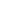 